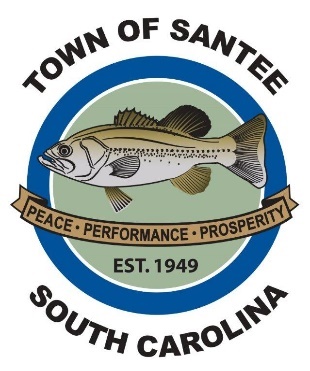 2024Town of Santee Architectural Review Board Meeting DatesRegular meetings of the Planning Commission are scheduled to be held in the Town Council Chambers at 192 Municipal Way every second Tuesday of each month at 6:00p.m.Month of MeetingDate of MeetingJanuary29FebruaryNo meeting March12April9May14June11July9August13September10October8November12December10